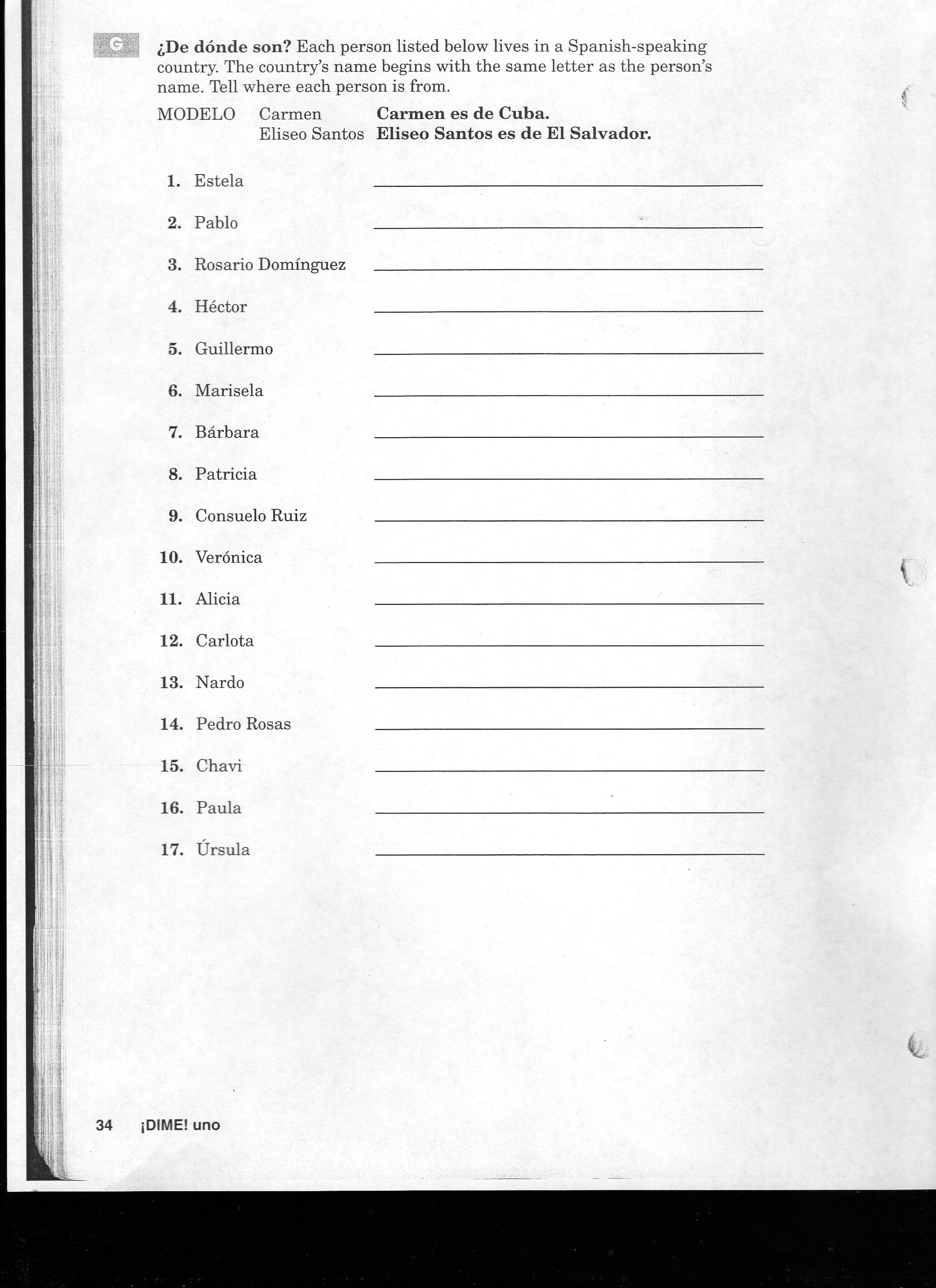 Las nacionalidadesInstrucciones:  Write a sentence to describe each person’s nationality.  Use your labeled map to help you.1.  Lucía es de Santo Domingo.  ¿Cuál es su nacionalidad?__________________________________________________________________2.  Jorge es de Montevideo.  ¿Cuál es su nacionalidad?__________________________________________________________________3.  Ana María es de Tegucigalpa.  ¿Cuál es su nacionalidad?__________________________________________________________________4.  Pedro es de Asunción.  ¿Cuál es su nacionalidad?__________________________________________________________________5.  Cristina es de Caracas.  ¿Cuál es su nacionalidad?__________________________________________________________________6.  Rodrigo es de Quito.  ¿Cuál es su nacionalidad?__________________________________________________________________7.  Rigoberto es de La Habana.  ¿Cuál es su nacionalidad?__________________________________________________________________8.  Manuel es de Managua.  ¿Cuál es su nacionalidad? __________________________________________________________________